The UK Centre for Carnival Arts is an equal opportunity organisation.The equal opportunities policy applies to the recruitment and selection, training, promotion, pay and conditions of all Trust employees. The policy also applies to the provision of all services, and covers all policies and procedures of the organisation.To ensure the effective monitoring of our equal opportunities policy and for no other reason, we request that all members of a team applying for this opportunity complete this form. All information provided will be kept in complete confidence and not used for any other purpose. Please do not identify yourself on this form.Thank you for your assistance.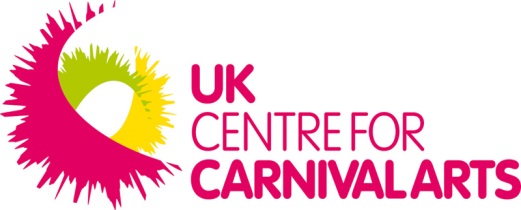 Monitoring FormApplication for:  Strategic Development Centre for Carnival Arts3 St Mary’s RoadBedsLU1 3JA
Gender:
Ethnicity:I would describe my ethnic origin as:  For example: African-Caribbean, African, Asian, European, Chinese etcFor example: African-Caribbean, African, Asian, European, Chinese etc
Disability:I am: disabled/not disabled (please delete as appropriate)Please include more information if you would like to – this is helpful to us.Please include more information if you would like to – this is helpful to us.I found out about this vacancy from: I found out about this vacancy from: For example: friend, mail-shot, advert, etc.For example: friend, mail-shot, advert, etc.The information given will be kept in complete confidence and will not be used for any purpose other than monitoring.The information given will be kept in complete confidence and will not be used for any purpose other than monitoring.